Pictures from Focus Group discussions in Luverne, and Thomaston ALLS10-237: Understanding Small Landowners’ Perspectives on Adoption of Goat-Agroforestry Land Management System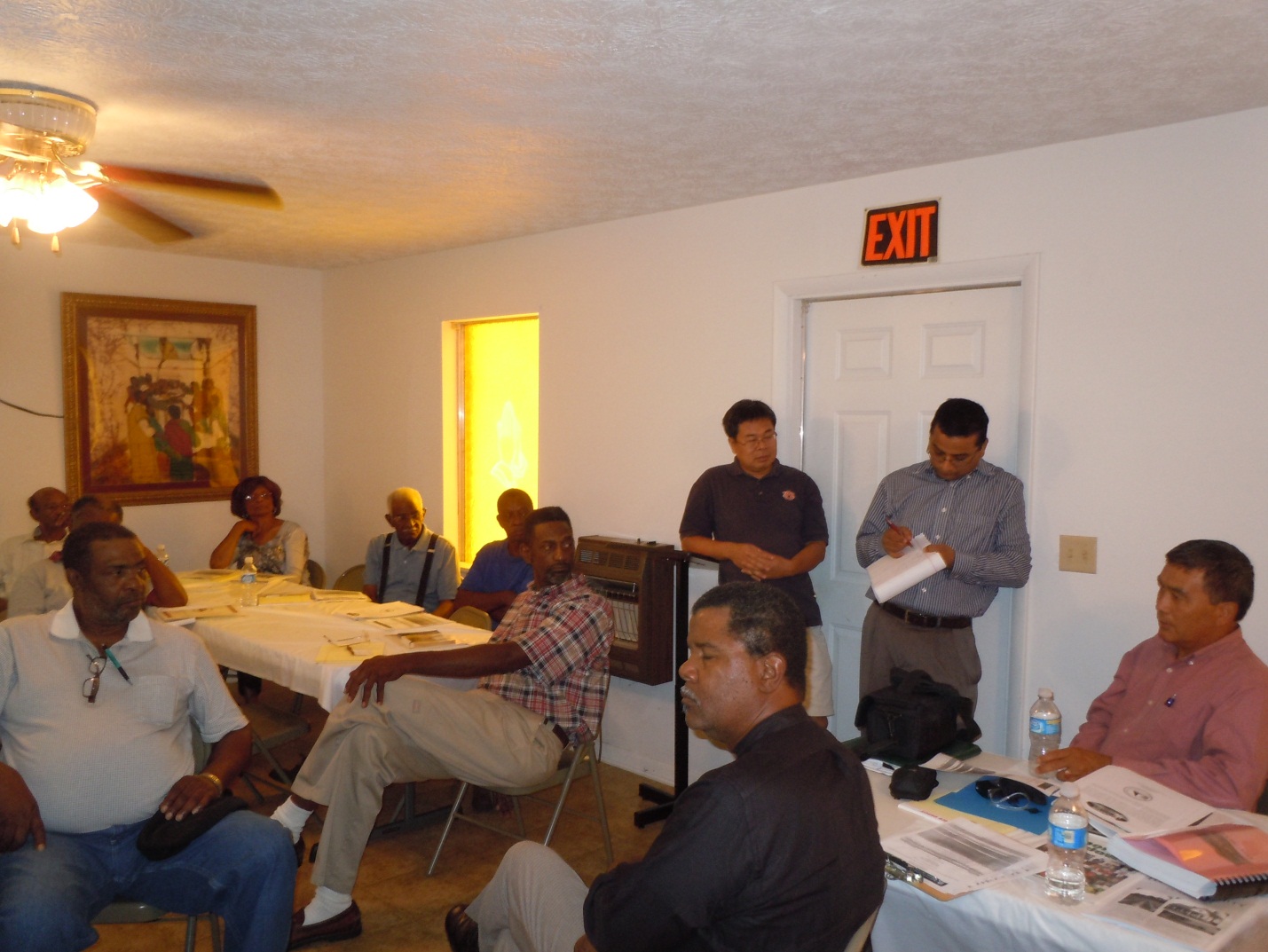 Project Director, Dr. Buddhi Gyawali is talking notes of focus group discussion in Luverne, Alabama 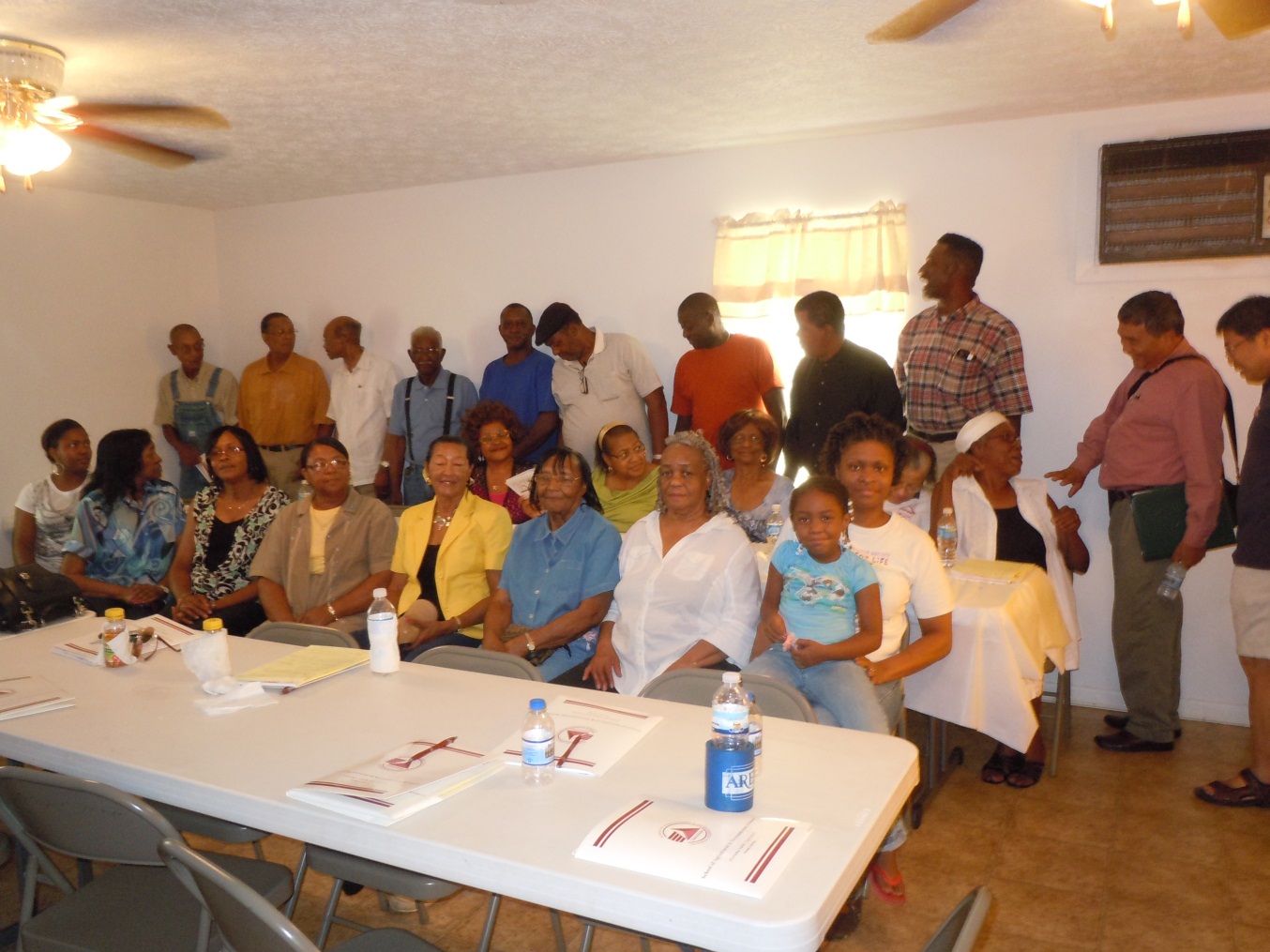 Focus group workshop participants in Luverne, Alabama, August 4, 2011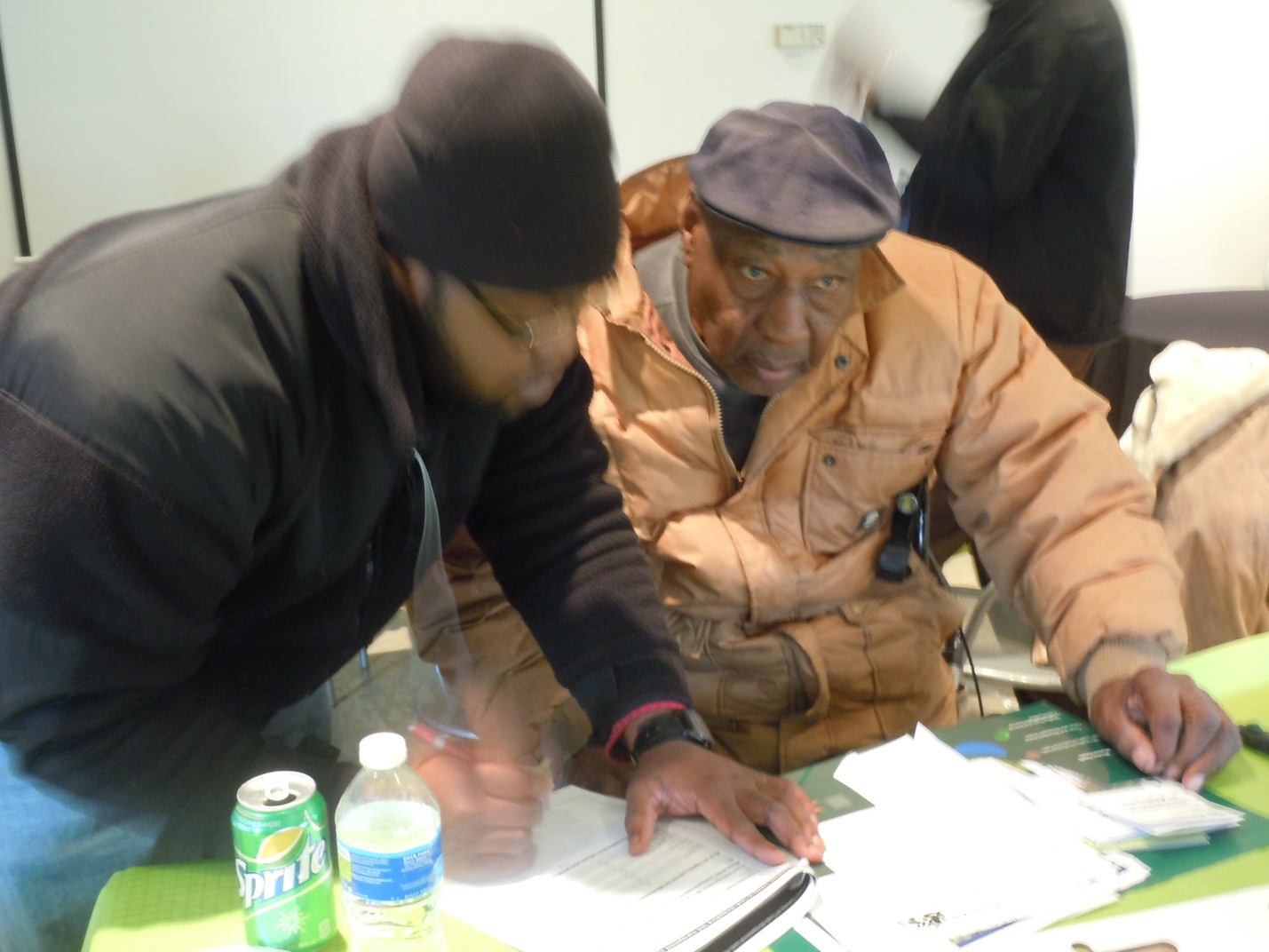 Ryan McCloud, AAMU junior, is helping Rev. Davis in filling out his survey.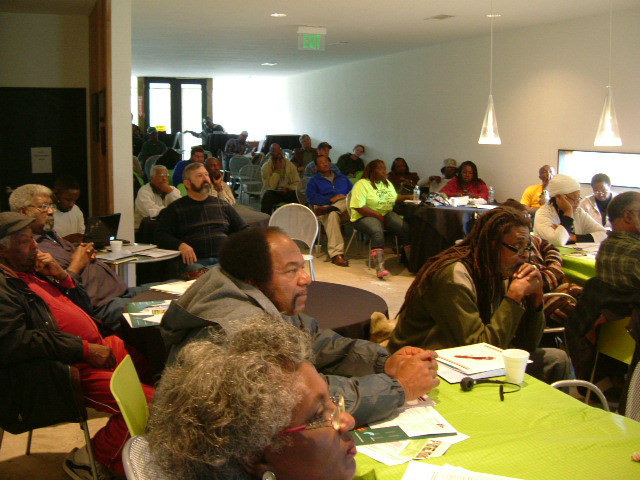 A group of participants at the Thomaston, Alabama workshop listening to the speaker from NRCS. 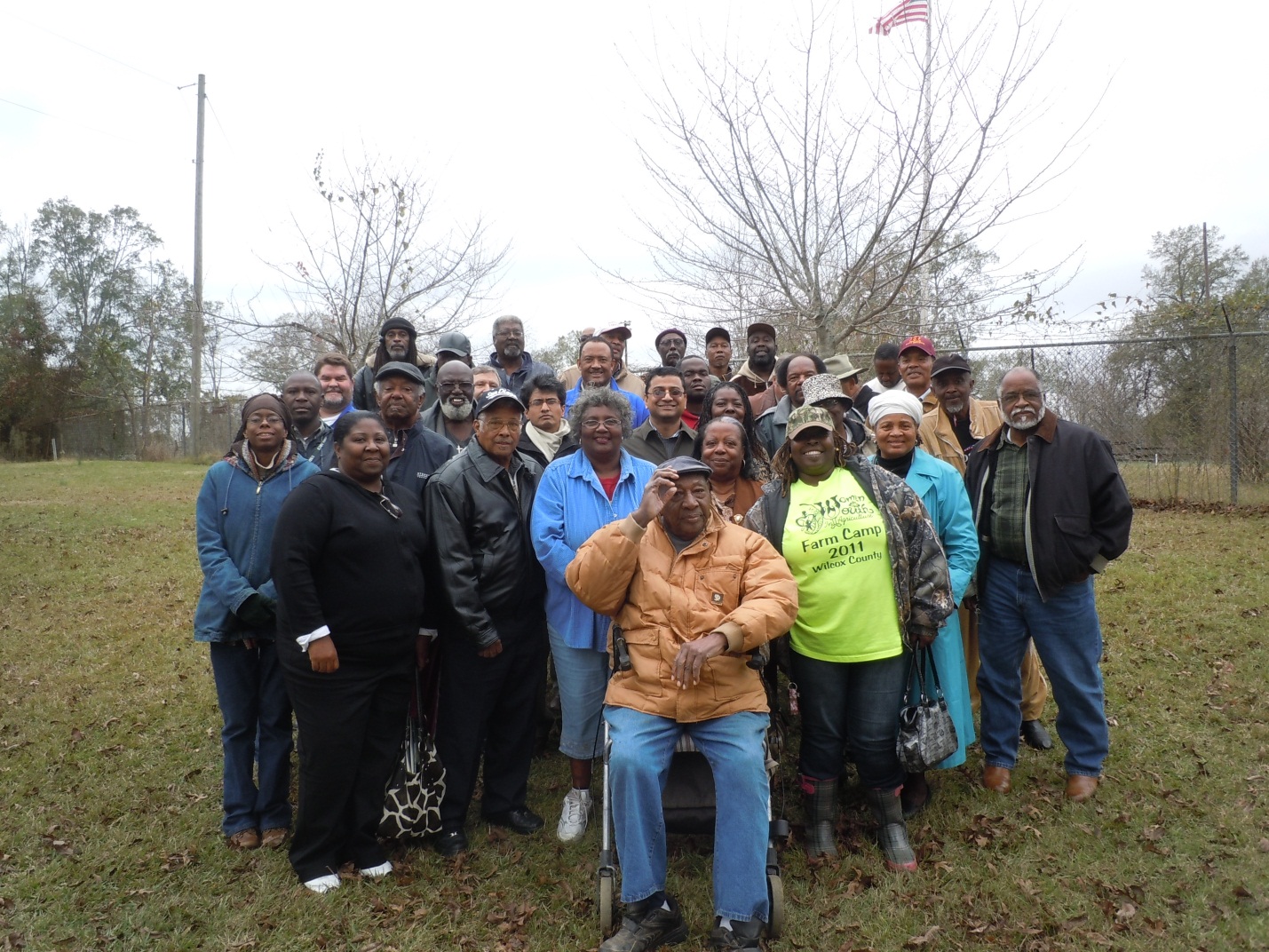 Focus group workshop participants in Thomaston, AL in front on a wheel chair, Rev. JH Davis, 96 years old but very active motivator and land owner